АДМИНИСТРАЦИЯ ВОРОБЬЕВСКОГО 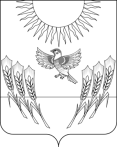 МУНИЦИПАЛЬНОГО РАЙОНА ВОРОНЕЖСКОЙ ОБЛАСТИП О С Т А Н О В Л Е Н И Еот   28 апреля 2017 г.    №	155              	    	            с. ВоробьевкаО порядке назначения и выплаты пенсии за выслугу лет и доплаты к страховой пенсии по старости (инвалидности)В соответствии с Решениями Совета народных депутатов Воробьевского муниципального района от 18.06.2015 г. №  20 «О пенсиях за выслугу лет лицам, замещавшим должности муниципальной службы в органах местного самоуправления Воробьевского муниципального района»; от 18.06.2015 г. № 21 «О пенсионном обеспечении лиц, замещавших муниципальные должности в органах местного самоуправления Воробьевского муниципального района» администрация  Воробьевского муниципального района постановляет:1. Утвердить прилагаемые:1.1. Положение о порядке назначения и выплаты пенсии за выслугу лет и доплаты к страховой пенсии по старости (инвалидности);1.2. Положение о комиссии по пенсионному обеспечению за выслугу лет Воробьевского муниципального района;2. Контроль за исполнением настоящего постановления возложить на руководителя аппарата администрации муниципального района Рыбасова Ю.Н.Глава администрации муниципального района 					М.П.ГордиенкоРуководитель аппарата администрации муниципального района 							Ю.Н.РыбасовНачальник отдела организационной работы и делопроизводства							Е.А.ПипченкоНачальник юридического отдела 						В.Г.КамышановУтверждено:постановлением администрации Воробьевского муниципального района  от 28.04.2017 г. № 155ПОЛОЖЕНИЕо порядке назначения и выплаты пенсии за выслугу лети доплаты к страховой пенсии по старости (инвалидности)1. Общие положения1.1. В соответствии с Решениями Совета народных депутатов Воробьевского муниципального района от 18.06.2015 г. № 20 «О пенсиях за выслугу лет лицам, замещавшим должности муниципальной службы в органах местного самоуправления Воробьевского муниципального района»; от 18.06.2015 г. № 21 «О пенсионном обеспечении лиц, замещавших муниципальные должности в органах местного самоуправления Воробьевского муниципального района»; настоящее Положение определяет порядок назначения и выплаты:- пенсии за выслугу лет лицам, замещавшим должности муниципальной службы Воробьевского муниципального района (далее - пенсия за выслугу лет);- доплаты к страховой пенсии по старости (инвалидности) лицам, замещавшим муниципальные должности Воробьевского муниципального района (далее - доплата к пенсии);1.2. Лицо, имеющее право на пенсию за выслугу лет (доплату к пенсии), может обращаться с просьбой о назначении пенсии за выслугу лет (доплаты к пенсии) в любое время после возникновения права на нее без ограничения каким-либо сроком в порядке, определенном настоящим Положением.2. Порядок оформления документов для назначения пенсииза выслугу лет (доплаты к пенсии)2.1. Для назначения пенсии за выслугу лет (доплаты к пенсии) оформляются следующие документы:1) заявление о назначении пенсии за выслугу лет (доплаты к пенсии);2) справка о размере среднего заработка (справка о размере денежного содержания);3) копия документа об увольнении;4) справка о стаже муниципальной службы;5) копия трудовой книжки;6) копия военного билета (для уволенных в запас);7) справка о размере страховой пенсии по старости (инвалидности) и сроке ее назначения из органа, назначающего и выплачивающего страховую пенсию по старости (инвалидности);8) копия паспорта лица, обращающегося за назначением пенсии за выслугу лет (доплаты к пенсии);9) копия страхового свидетельства государственного пенсионного страхования;10) документы для подтверждения права на назначение пенсии за выслугу лет (при необходимости).2.2. Подготовка документов для назначения пенсии за выслугу лет (доплаты к пенсии), указанных в пункте 2.1 настоящего Положения, и их передача в комиссию по пенсионному обеспечению за выслугу лет Воробьевского муниципального района (далее - Комиссия) осуществляется в течение пяти дней со дня обращения лица, имеющего право на пенсию за выслугу лет (доплату к пенсии), с просьбой об оформлении данных документов:- в подпункте 2 специалистами, ответственными за ведение бухгалтерского учета соответствующего органа местного самоуправления;- в подпункте 3 специалистами, ответственными за ведение кадрового делопроизводства соответствующего органа местного самоуправления;2.3. Лицо, имеющее право на пенсию за выслугу лет (доплату к пенсии), подает на имя главы администрации Воробьевского муниципального района заявление о назначении пенсии за выслугу лет (доплаты к пенсии) (приложение № 1 к настоящему Положению).2.4. Расчет среднемесячного заработка, включаемый в справку о размере среднемесячного заработка, производится в порядке, установленном решением Совета народных депутатов Воробьевского муниципального района.Справка о размере среднего заработка заверяется подписями руководителя органа местного самоуправления (представителем нанимателя), главного бухгалтера и печатью органа местного самоуправления.Формы справок приводятся в приложении № 2 к настоящему Положению.2.5. Копия документа (распоряжения, приказа) об увольнении из органа местного самоуправления, подписываются (заверяются) представителем нанимателя (его представителем) и заверяются печатью.2.6. Справка о размере страховой пенсии по старости (инвалидности) и сроке ее назначения из органа, назначающего и выплачивающего страховую пенсию по старости (инвалидности), запрашивается лицом, имеющим право на пенсию за выслугу лет (доплату к пенсии), и представляется в администрацию Воробьевского муниципального района для назначения пенсии за выслугу лет (доплаты к пенсии).2.7. Заявление о назначении пенсии за выслугу лет (доплаты к пенсии) и документы, указанных в подпунктах 5-9 пункта 2.1 Положения, предоставляются лицом, имеющим право на пенсию за выслугу лет (доплату к пенсии), в отдел организационной работы и делопроизводства администрации Воробьевского муниципального района. Указанные документы предоставляются в оригиналах для возможности снятия копии или в копиях с предъявлением оригинала.2.8. Справка о стаже муниципальной службы подготавливается комиссией по определению стажа муниципальной службы. Выписка из протокола заседания комиссии по определению стажа муниципальной службы заверяется председателем и секретарем данной комиссии, затем представляется в Комиссию.2.9. Днем обращения за пенсией за выслугу лет (доплатой к пенсии) считается дата представления в Комиссию документов на назначение пенсии за выслугу лет (доплаты к пенсии), указанных в пункте 2.1 настоящего Положения, за исключением справки о стаже муниципальной службы. При направлении документов по почте днем обращения за пенсией за выслугу лет (доплатой к пенсии) считается дата фактической сдачи почтового отправления организации почтовой связи, подтвержденная данной организацией в установленном ей порядке.2.10. Рассмотрение документов для назначения пенсии за выслугу лет производится Комиссией.3. Порядок назначения пенсии за выслугу лет(доплаты к пенсии)3.1. Документы для назначения пенсии за выслугу лет (доплаты к пенсии) рассматриваются на заседании Комиссии. По результатам рассмотрения Комиссия принимает решение (приложение № 3 к настоящему Положению).3.2. Пенсия за выслугу лет (доплата к пенсии) назначается постановлением администрации Воробьевского муниципального района на основании решения Комиссии.3.3. Размер пенсии за выслугу лет (доплаты к пенсии) исчисляется Комиссией в соответствии с Решениями Совета народных депутатов Воробьевского муниципального района от 18.06.2015 г.	 № 20 «О пенсиях за выслугу лет лицам, замещавшим должности муниципальной службы в органах местного самоуправления Воробьевского муниципального района»; от 18.06.2015 г. № 21 «О пенсионном обеспечении лиц, замещавших муниципальные должности в органах местного самоуправления Воробьевского муниципального района» и утверждается постановлением администрации Воробьевского муниципального района.3.4. Копия постановления администрации Воробьевского муниципального района о назначении пенсии за выслугу лет (доплаты к пенсии) направляется в сектор учета и отчетности администрации Воробьевского муниципального района для выплаты пенсии за выслугу лет (доплаты к пенсии).4. Порядок выплаты пенсии за выслугу лет (доплаты к пенсии)4.1. Выплата пенсии за выслугу лет (доплаты к пенсии) производится администрацией Воробьевского муниципального района.4.2. На каждого получателя пенсии за выслугу лет (доплаты к пенсии) формируется пенсионное дело, которое ведется и хранится в секторе учета и отчетности администрации Воробьевского муниципального района.4.3. На основании постановления администрации Воробьевского муниципального района о назначении пенсии за выслугу лет (доплаты к пенсии) секретарь Комиссии в десятидневный срок в письменной форме сообщает лицу, обратившемуся за пенсией за выслугу лет (доплатой к пенсии), о назначении пенсии за выслугу лет (доплаты к пенсии), размере пенсии за выслугу лет (доплаты к пенсии) либо об отказе в назначении пенсии за выслугу лет (доплаты к пенсии) (приложение № 4 к настоящему Положению).4.4. В случае несогласия лица, обратившегося за пенсией за выслугу лет (доплатой к пенсии), с размером пенсии за выслугу лет (доплаты к пенсии) по его заявлению данный вопрос рассматривается Комиссией, о результатах письменно информируется заявитель.4.5. Пенсия за выслугу лет (доплата к пенсии) выплачивается путем перечисления на банковский счет получателя, открытый в банковских учреждениях Российской Федерации.4.6. Лицо, которому назначена пенсия за выслугу лет (доплата к пенсии), вправе обратиться с заявлением об изменении реквизитов банковского счета, на который перечисляется пенсия за выслугу лет (доплата к пенсии). Заявление составляется в произвольной форме.4.7. Вопросы, связанные с назначением и выплатой пенсии за выслугу лет (доплаты к пенсии), не урегулированные настоящим Положением, разрешаются в соответствии с установленными законодательством Российской Федерации нормами, применяемыми при назначении и выплате страховых пенсий.5. Порядок перерасчета и индексации пенсии за выслугу лет(доплаты к пенсии)5.1. Индексация пенсии за выслугу лет (доплаты к пенсии) производится при централизованном повышении денежного содержания муниципальных служащих Воробьевского муниципального района в случаях, предусмотренных Решением Совета народных депутатов «О пенсиях за выслугу лет лицам, замещавшим должности муниципальной службы в органах местного самоуправления Воробьевского муниципального района», путем индексации размера среднего заработка, из которого исчислялась пенсия за выслугу лет (доплата к пенсии):а) на индекс повышения в централизованном порядке должностных окладов, окладов за классный чин муниципальных служащих, замещающих должности муниципальной службы Воробьевского муниципального района;б) на средневзвешенный индекс повышения в централизованном порядке одной или нескольких ежемесячных и иных дополнительных выплат, входящих в состав денежного содержания муниципальных служащих, замещающих должности муниципальной службы Воробьевского муниципального района;в) на средневзвешенный индекс повышения должностных окладов при дифференцированном повышении (установлении) в централизованном порядке должностных окладов муниципальных служащих, замещающих должности муниципальной службы Воробьевского муниципального района.Пенсия за выслугу лет (доплата к пенсии) определяется исходя из размера проиндексированного среднего заработка (при последовательном применении всех предшествующих индексов) в порядке, предусмотренном Решением Совета народных депутатов «О пенсиях за выслугу лет лицам, замещавшим должности муниципальной службы в органах местного самоуправления Воробьевского муниципального района».5.2. Средневзвешенные индексы повышения одной или нескольких иных денежных выплат, входящих в состав денежного содержания муниципальных служащих, замещающих должности муниципальной службы Воробьевского муниципального района, утверждаются постановлением администрации Воробьевского муниципального района.5.3. Перерасчет пенсии за выслугу лет (доплаты к пенсии) производится Комиссией:а) в соответствии с постановлением администрации Воробьевского муниципального района о проведении индексации; б) при изменении продолжительности стажа муниципальной службы, с учетом которого определяется размер пенсии за выслугу лет (доплаты к пенсии), и (или) замещения муниципальной должности (должности муниципальной службы) Воробьевского муниципального района не менее 12 полных месяцев с более высоким должностным окладом.5.4. Перерасчет пенсии за выслугу лет (доплаты к пенсии) при изменении продолжительности стажа муниципальной службы, с учетом которого определяется размер пенсии за выслугу лет (доплаты к пенсии), и (или) замещении должности муниципальной службы (муниципальной должности) Воробьевского муниципального района не менее 12 полных месяцев с более высоким должностным окладом лицом, имеющим право на получение пенсии за выслугу лет (доплаты к пенсии), производится по заявлению лица, выплата пенсии за выслугу лет (доплаты к пенсии) которому была приостановлена, на имя главы администрации Воробьевского муниципального района о перерасчете пенсии за выслугу лет (доплаты к пенсии) (приложение № 10 к настоящему Положению) при предоставлении следующих документов:а) справка о стаже муниципальной службы;б) справка о размере среднего заработка в случае замещения муниципальной должности (должности муниципальной службы) Воробьевского муниципального района не менее 12 полных месяцев с более высоким должностным окладом;в) копия документа (распоряжения, приказа) об увольнении;г) копия трудовой книжки.Подготовка документов для перерасчета пенсии за выслугу лет (доплаты к пенсии), указанных в подпунктах "а" - "г" настоящего пункта, осуществляется в порядке, предусмотренном пунктами 2.2 - 2.8 настоящего Положения.Документы для перерасчета пенсии за выслугу лет (доплаты к пенсии) рассматриваются на заседании Комиссии. По результатам рассмотрения Комиссия принимает решение.Администрация Воробьевского муниципального района принимает решение о перерасчете пенсии за выслугу лет (доплаты к пенсии) в форме постановления администрации Воробьевского муниципального района на основании решения Комиссии. Перерасчет пенсии за выслугу лет (доплаты к пенсии) производится с первого числа месяца, в котором лицо обратилось с заявлением о перерасчете пенсии за выслугу лет (доплаты к пенсии), но не ранее даты увольнения с должностей, указанных в пункте 12.1 Положения о пенсиях за выслугу лет лицам, замещавшим должности муниципальной службы в органах местного самоуправления Воробьевского муниципального района, утверждённом решением Совета народных депутатов Воробьевского муниципального района от 18.06.2015 г.	 № 20. Копия постановления администрации Воробьевского муниципального района о пересчете пенсии за выслугу лет (доплаты к пенсии) направляется в сектор учета и отчетности администрации Воробьевского муниципального района для выплаты пенсии за выслугу лет (доплаты к пенсии).5.5. Секретарь Комиссии письменно уведомляет получателей о размере пенсии за выслугу лет (доплаты к пенсии) в результате произведенного перерасчета (приложение № 5 к настоящему Положению).5.6. Выплата пенсии за выслугу лет (доплаты к пенсии) в новом размере производится со дня, установленного в соответствующем правовом акте.5.7. Администрация Воробьевского муниципального района запрашивает сведения в органах, производящих назначение и выплату страховых пенсий, о размере страховой пенсии по старости (инвалидности) лиц, которым выплачивается пенсия за выслугу лет (доплата к пенсии), в том числе в электронной форме с использованием единой системы межведомственного электронного взаимодействия и подключаемых к ней региональных систем межведомственного электронного взаимодействия по межведомственному запросу, а также ежемесячно в органах ЗАГС по соответствующим записям актов гражданского состояния либо органах Министерства внутренних дел Российской Федерации.6. Порядок приостановления, возобновления, прекращенияи восстановления выплаты пенсии за выслугу лет(доплаты к пенсии)6.1. Выплата пенсии за выслугу лет (доплаты к пенсии) приостанавливается с первого числа месяца, следующего за месяцем наступления события, являющегося основанием для приостановления пенсии за выслугу лет, на основании постановления администрации Воробьевского муниципального района:а) при замещении лицом, получающим пенсию за выслугу лет (доплату к пенсии), одной из должностей, предусмотренных пунктом 12.1. Положения о пенсиях за выслугу лет лицам, замещавшим должности муниципальной службы в органах местного самоуправления Воробьевского муниципального района, утверждённом решением Совета народных депутатов Воробьевского муниципального района от 18.06.2015 г.	 № 20. Кадровые службы (специалисты, ответственные за ведение кадрового делопроизводства) органов местного самоуправления Воробьевского муниципального района и лица, получающие пенсию за выслугу лет (доплату к пенсии), в пятидневный срок с даты назначения на должность представляют информацию в администрацию Воробьевского муниципального района о замещении данных должностей (приложение № 6 к настоящему Положению);б) при приостановлении выплаты страховой пенсии по старости (инвалидности), страховой пенсии по старости, назначенной досрочно в соответствии со статьей 32 Закона Российской Федерации «О занятости населения в Российской Федерации»;в) при непредставлении в установленные сроки сведений о размере страховой пенсии по старости (инвалидности) органами Пенсионного фонда Российской Федерации в случае отсутствия письменного согласия лица, которому назначена пенсия за выслугу лет (доплата к пенсии), на обработку персональных данных органами Пенсионного фонда Российской Федерации.6.2. Выплата пенсии за выслугу лет (доплаты к пенсии) возобновляется на основании постановления администрации  Воробьевского муниципального района по заявлению лица, получавшего пенсию за выслугу лет (доплату к пенсии), на имя главы администрации Воробьевского муниципального района о возобновлении выплаты пенсии за выслугу лет (доплаты к пенсии) (приложение № 7 к настоящему Положению) при представлении заверенных документов, подтверждающих изменение условий, препятствующих выплате пенсии за выслугу лет (доплаты к пенсии), в том числе:а) документа об освобождении от замещаемой должности;б) справки о возобновлении выплаты страховой пенсии по старости (инвалидности) из органа, назначающего и выплачивающего страховую пенсию по старости (инвалидности).6.3. Выплата пенсии за выслугу лет (доплаты к пенсии) возобновляется на прежних условиях со дня, следующего за днем освобождения от замещаемой должности, в иных случаях - со дня приостановления выплаты пенсии за выслугу лет (доплаты к пенсии).6.4. Выплата пенсии за выслугу лет (доплаты к пенсии) прекращается на основании постановления администрации Воробьевского муниципального района:а) со дня назначения выплат, указанных в пункте 13.1 Положения о пенсиях за выслугу лет лицам, замещавшим должности муниципальной службы в органах местного самоуправления Воробьевского муниципального района, утверждённого решением Совета народных депутатов Воробьевского муниципального района от 18.06.2015 г.	 № 20, о которых лицо  получающее пенсию за выслугу лет (доплату к пенсии) в пятидневный срок уведомляет в письменной форме администрации Воробьевского муниципального района (приложение № 8 к настоящему Положению);б) при получении информации о смерти лица, получавшего пенсию за выслугу лет (доплату к пенсии), - с первого числа месяца, следующего за месяцем, в котором наступила смерть этого лица;в) в связи с прекращением выплаты страховой пенсии по инвалидности, страховой пенсии по старости, назначаемой досрочно в соответствии со статьей 32 Закона Российской Федерации «О занятости населения в Российской Федерации» - с первого числа месяца, следующего за месяцем, в котором прекращены выплаты страховой пенсии.6.5. Выплата пенсии за выслугу лет (доплаты к пенсии) восстанавливается администрацией Воробьевского муниципального района при прекращении выплат, указанных в пункте 13.1 Положения о пенсиях за выслугу лет лицам, замещавшим должности муниципальной службы в органах местного самоуправления Воробьевского муниципального района, утверждённого решением Совета народных депутатов Воробьевского муниципального района от 18.06.2015 г. № 20, на основании постановления администрации Воробьевского муниципального района со дня подачи заявления на имя главы администрации  Воробьевского муниципального района и представления соответствующих документов в порядке, определенном настоящим Положением.6.6. Прекращение выплаты пенсии за выслугу лет (доплаты к пенсии) в связи с прекращением выплаты страховой пенсии по инвалидности, страховой пенсии по старости, назначаемой досрочно в соответствии со статьей 32 Закона Российской Федерации «О занятости населения в Российской Федерации», производится постановлением администрации Воробьевского муниципального района на основании справки из органа, назначающего и выплачивающего страховые пенсии по старости (инвалидности). Восстановление выплаты пенсии за выслугу лет (доплаты к пенсии) производится постановлением администрации Воробьевского муниципального района при восстановлении выплаты страховой пенсии либо назначении страховой пенсии по старости на основании справки из органа, назначающего и выплачивающего страховые пенсии по старости (инвалидности) со дня подачи заявления на имя главы администрации  Воробьевского муниципального района. 6.7. В случаях приостановления, возобновления, прекращения, восстановления пенсии за выслугу лет (доплаты к пенсии) администрация Воробьевского муниципального района письменно уведомляет об этом получателей (приложение № 9 к настоящему Положению).6.8. При восстановлении (возобновлении) выплаты пенсии за выслугу лет (доплаты к пенсии) ее размер определяется исходя из размера страховой пенсии по старости, инвалидности (страховой части трудовой пенсии по старости, трудовой пенсии по инвалидности), примененный для исчисления размера пенсии за выслугу лет (доплаты к пенсии) на дату прекращения (приостановления) выплаты.Приложение N 1к Положениюо порядке назначения и выплатыпенсии за выслугу лет и доплатык страховой пенсии по старости(инвалидности)Главе администрации  Воробьевского муниципального района _______________________________(фамилия, имя, отчество)_______________________________(фамилия, имя, отчество заявителя)_______________________________(адрес, паспортные данные,номер телефона)ЗАЯВЛЕНИЕВ соответствии с Решением Совета народных депутатов Воробьевского муниципального района от 18.06.2015 г. № 20 «О пенсиях за выслугу лет лицам, замещавшим должности муниципальной службы в органах местного самоуправления Воробьевского муниципального района» / от 18.06.2015 г. № 21 «О пенсионном обеспечении лиц, замещавших муниципальные должности в органах местного самоуправления Воробьевского муниципального района» и постановлением администрации Воробьевского муниципального района «О порядке назначения и выплаты пенсии за выслугу лет и доплаты к страховой пенсии по старости (инвалидности)» прошу Вас назначить мне пенсию за выслугу лет (доплату к пенсии).При замещении одной из должностей, предусмотренных Решением Совета народных депутатов Воробьевского муниципального района «О пенсиях за выслугу лет лицам, замещавшим должности муниципальной службы в органах местного самоуправления Воробьевского муниципального района», обязуюсь сообщить об этом в администрацию Воробьевского муниципального района  в пятидневный срок.В соответствии со статьей 9 Федерального закона от 27 июля 2006 года N 152-ФЗ «О персональных данных» даю согласие администрации Воробьевского муниципального района  на автоматизированную, а также без использования средств автоматизации обработку моих персональных данных, в том числе сбор, систематизацию, накопление, хранение, уточнение (обновление, изменение), использование, распространение (в том числе передачу), обезличивание, блокирование, уничтожение, в целях и объеме, необходимых для принятия решения о назначении пенсии за выслугу лет (доплаты к пенсии) и ее выплате.Я разрешаю запрашивать у третьих лиц (организаций, государственных органов и др.) дополнительные сведения, необходимые для назначения и выплаты мне пенсии за выслугу лет (доплаты к пенсии).Согласие на обработку персональных данных действует в течение всего периода получения пенсии за выслугу лет (доплаты к пенсии) либо до моего письменного отзыва данного согласия.Пенсию за выслугу лет (доплату к пенсии) прошу перечислять по следующим реквизитам:N счета ___________________________________________________________________Наименование банковского учреждения _______________________________________ИНН банка _________________________________________________________________к/с _______________________________________________________________________БИК банка _________________________________________________________________Дата Подпись заявителяДата регистрации __________ 20__ года.Приложение N 2к Положениюо порядке назначения и выплаты пенсииза выслугу лет и доплаты к страховойпенсии по старости (инвалидности)Образец 1Справкао размере среднего заработка для исчисления пенсииза выслугу лет    Дана ______________________________________________________ 									  Дата                     (Ф.И.О., должность)1. При заполнении сведений о количестве отработанных дней в периодах, на которые приходились ежегодные оплачиваемые отпуска работника, соответствующие календарные дни нахождения в отпусках подлежат переводу в рабочие.2. Коэффициенты повышения в расчетном периоде должностного оклада (иных выплат) в соответствии с  __________________________________________________________ (указать нормативный правовой акт)повышены ________________________________________________________ в _____ раза с __________ 20__ года.			 (наименование выплаты)3. Сумма повышения за период с ___ по ______ 20__ года ____________ рублей, в том числе:сумма повышения по строкам 3 - 12 ________________________________ рублей;сумма повышения по строкам 14 - 16 ________________________________ рублей.4. Средний заработок: _____________________________________________________________________________________________ рублей(сумма по строке 18 + сумма повышения) /12 месяцевили ____________________________________________________________________________________________________________ рублей.(сумма по строке 13 + сумма повышения по строкам 3 - 12) / количество отработанных дней в расчетном периоде x 21 день + (сумма по строке 17 + сумма повышения по строкам 13 - 15) / 125. Справочно: размер назначенного денежного содержания на дату увольнения __________________ руб.6. Справочно: периоды нахождения в отпусках в расчетном периоде:с ______________ по ___________________, продолжительность - ________ дней;с ______________ по ___________________, продолжительность - ________ дней;с ______________ по ___________________, продолжительность - ________ дней.7. Справочно: периоды временной нетрудоспособности в расчетном периоде:с ______________ по ___________________, продолжительность - ________ дней;с ______________ по ___________________, продолжительность - ________ дней;с ______________ по ___________________, продолжительность - ________ дней.Руководитель 						(подпись) И.О. ФамилияГлавный бухгалтер 					(подпись) И.О. Фамилия М.П.Образец 2Справкао размере среднего заработка для исчисления доплатык страховой пенсии по старости (инвалидности) (для лиц,замещавших муниципальные должности Воробьевского муниципального района )    Дана ________________________________________________________     							 Дата                        (Ф.И.О., должность)1. При заполнении сведений о количестве отработанных дней в периодах, на которые приходились ежегодные оплачиваемые отпуска работника, соответствующие календарные дни нахождения в отпусках подлежат переводу в рабочие.2. Коэффициенты повышения в расчетном периоде должностного оклада (иных выплат): в соответствии с ______________________________________________________ (указать нормативный правовой акт) повышены _____________________________________________________________________________________________________ в ____ раза с ____________ 20__ года.						(наименование выплаты)3. Сумма повышения за период с ___ по ______ 20__ года ____________ рублей, в том числе:сумма повышения по строкам 3 - 4 __________________________________ рублей;сумма повышения по строкам 6 -8 __________________________________ рублей.4. Средний заработок: ______________________________________________________________________________________________________________________ рублей(сумма по строке 10 + сумма повышения) / 12 месяцевили _____________________________________________________________________________________________________________________________________ рублей.(сумма по строке 5 + сумма повышения по строкам 3 -4) / количество отработанных дней в расчетном периоде x 21 день + (сумма по строке 9 + сумма повышения по строкам 6 -8) / 125. Справочно: размер назначенного денежного вознаграждения на дату увольнения __________________ руб.6. Справочно: периоды нахождения в отпусках в расчетном периоде:с _________________ по _________________, продолжительность - _______ дней;с _________________ по _________________, продолжительность - _______ дней;с _________________ по _________________, продолжительность - _______ дней.7. Справочно: периоды временной нетрудоспособности в расчетном периоде:с _________________ по _________________, продолжительность - _______ дней;с _________________ по _________________, продолжительность - _______ дней;с _________________ по _________________, продолжительность - _______ дней.Руководитель 			(подпись) И.О. ФамилияГлавный бухгалтер 		(подпись) И.О. Фамилия М.П.Приложение N 3к Положениюо порядке назначения и выплатыпенсии за выслугу лет и доплатык страховой пенсии по старости(инвалидности)ОбразецКомиссия по пенсионному обеспечению за выслугу летВоробьевского муниципального района "___" _________ 20__ г.О пенсиях за выслугу лет(доплатах к пенсии)РЕШЕНИЕВ соответствии с Решением Совета народных депутатов Воробьевского муниципального района от 18.06.2015 г. № 20 «О пенсиях за выслугу лет лицам, замещавшим должности муниципальной службы в органах местного самоуправления Воробьевского муниципального района» / от 18.06.2015 г. № 21 «О пенсионном обеспечении лиц, замещавших муниципальные должности в органах местного самоуправления Воробьевского муниципального района» и постановлением администрации Воробьевского муниципального района «О порядке назначения и выплаты пенсии за выслугу лет и доплаты к страховой пенсии по старости (инвалидности)» и на основании представленных документов для назначения пенсии за выслугу лет (доплаты к пенсии)КОМИССИЯ РЕШИЛА:1. Рекомендовать администрации Воробьевского муниципального района  назначить пенсии за выслугу лет:1.1. Ивановой Нине Ивановне, имеющей стаж муниципальной службы 25 лет, в размере 75 процентов от 0,8 среднего заработка, составляющего ____________ рублей, за вычетом страховой пенсии по старости (инвалидности) с "__" _____ 20__ года бессрочно.1.2. Петровой Ирине Васильевне, имеющей стаж муниципальной службы 16 лет, в размере 48 процентов от 0,8 среднего заработка, составляющего _____________ рублей, за вычетом страховой пенсии по старости (инвалидности) с "___" __________ 20___ года по "___" __________ 20___ года.2. Рекомендовать администрации Воробьевского муниципального района  прекратить выплату пенсии за выслугу лет Климовой Марии Петровне с "____" ______ 20___ года в связи с назначением ей дополнительного пожизненного ежемесячного материального обеспечения.    Председатель комиссии       (подпись)                 И.О. Фамилия    Секретарь комиссии          (подпись)                 И.О. ФамилияПриложение N 4к Положениюо порядке назначения и выплаты пенсииза выслугу лет и доплаты к страховойпенсии по старости (инвалидности)Образец 1"_____" _______________20__ годаУВЕДОМЛЕНИЕУважаемый(ая) _____________________________________________(фамилия, имя, отчество) Уведомляем Вас, что в соответствии с Решением Совета народных депутатов Воробьевского муниципального района от 18.06.2015 г. № 20 «О пенсиях за выслугу лет лицам, замещавшим должности муниципальной службы в органах местного самоуправления Воробьевского муниципального района» / от 18.06.2015 г. № 21 «О пенсионном обеспечении лиц, замещавших муниципальные должности в органах местного самоуправления Воробьевского муниципального района» и и постановлением администрации Воробьевского муниципального района от _________ N ____ Вам установлена пенсия за выслугу лет (доплата к пенсии) с "_____" _______________ 20__ года.Стаж муниципальной службы (замещения муниципальной должности) составляет _______ лет.Средний заработок, учитываемый для назначения пенсии за выслугу лет (доплаты к пенсии), составляет _____________ рублей ___ коп.Общая сумма пенсии за выслугу лет (доплаты к пенсии), страховой пенсии по старости (инвалидности) определена в размере ________ рублей ______ коп.Размер пенсии за выслугу лет (доплаты к пенсии) составляет _________ рублей _____ коп.Должность                (подпись)                     И.О. ФамилияОбразец 2"_____" _______________ 20__ годаУВЕДОМЛЕНИЕУважаемый(ая) _____________________________________________(фамилия, имя, отчество)Уведомляем Вас, что в соответствии с постановлением администрации Воробьевского муниципального района от ____________ N ____ Вам отказано в назначении пенсии за выслугу лет (доплаты к пенсии) в связи _________________________________(причина отказа)Должность                    (подпись)               И.О. ФамилияПриложение N 5к Положениюо порядке назначения и выплатыпенсии за выслугу лет и доплатык страховой пенсии по старости(инвалидности)Образец"___" ___________ 20__ годаУВЕДОМЛЕНИЕУважаемый(ая) ________________________________________________________,(фамилия, имя, отчество)Уведомляем Вас, что в соответствии с постановлением администрации Воробьевского муниципального района от ___________ 20__ года N ____ Вам произведен перерасчет размера пенсии за выслугу лет (доплаты к пенсии).С _____________ 20___ года размер Вашей пенсии за выслугу лет (доплатык пенсии) составляет: __________________________ рублей.Должность 	(подпись) 	И.О. ФамилияПриложение N 6к Положениюо порядке назначения и выплатыпенсии за выслугу лет и доплатык страховой пенсии по старости(инвалидности)ОбразецГлаве администрации Воробьевского муниципального района  _______________________________ (фамилия, имя, отчество) _______________________________ (фамилия, имя, отчество заявителя) _______________________________ _______________________________ Паспортные данные, адресЗАЯВЛЕНИЕВ связи с замещением с "___" ______ 20___ года должности___________________________________________________________________________(наименование должности, государственного или муниципального органа)прошу приостановить выплату мне пенсии за выслугу лет (доплаты к пенсии), назначенной в соответствии с Решением Совета народных депутатов Воробьевского муниципального района _________________________________________ до освобождения меня от замещения данной должности.Копию документа (указа, постановления, распоряжения, приказа) о назначении на должность прилагаю._______________________________ Дата, подписьПриложение N 7к Положениюо порядке назначения и выплатыпенсии за выслугу лет и доплатык страховой пенсии по старости(инвалидности)Главе администрации Воробьевского муниципального района  _______________________________ (фамилия, имя, отчество) _______________________________ (фамилия, имя, отчество заявителя) _______________________________ _______________________________ Паспортные данные, адресЗАЯВЛЕНИЕ В связи с моим увольнением "___" _________ 20____ года с должности___________________________________________________________________________(наименование должности, государственного органа или органа местного самоуправления)прошу возобновить выплату мне пенсии за выслугу лет (доплаты к пенсии), назначенной в соответствии с Решением Совета народных депутатов Воробьевского муниципального района _____________________________________________________, на прежних условиях.Копию документа (указа, постановления, распоряжения, приказа) обувольнении с должности прилагаю._______________________________ Дата, подписьПриложение N 8к Положениюо порядке назначения и выплатыпенсии за выслугу лет и доплатык страховой пенсии по старости(инвалидности)ОбразецГлаве администрации Воробьевскогомуниципального района________________________________________________________________(фамилия, имя, отчество заявителя)______________________________________________________________Паспортные данные, адресЗАЯВЛЕНИЕВ связи с назначением мне с "___"_____________20__ г.___________________________________________________________________________(наименование одной из выплат, указанных в пункте 13.1 Положения о пенсиях за выслугу лет лицам, замещавшим должности муниципальной службы в органах местного самоуправления Воробьевского муниципального района, утвержденного Решением Совета народных депутатов Воробьевского муниципального района)прошу прекратить выплату пенсии за выслугу лет (доплаты к пенсии), назначенной в соответствии с Решением Совета народных депутатов Воробьевского муниципального района __________________________________________________________________________(наименование Решения Совета народных депутатов Воробьевского муниципального района)____________________________________ Дата, подписьПриложение N 9к Положениюо порядке назначения и выплатыпенсии за выслугу лет и доплатык страховой пенсии по старости(инвалидности)"___" ___________ 20__ г.УВЕДОМЛЕНИЕУважаемый(ая) ________________________________________________________,(фамилия, имя, отчество)Уведомляем Вас, что выплата пенсии за выслугу лет (доплата к пенсии) Вам приостановлена (возобновлена, прекращена, восстановлена) с ______ 20__ годав связи ______________________________________________________________________________________________________________________________________________(причина приостановления, возобновления, прекращения,восстановления выплаты пенсии за выслугу лет (доплаты к пенсии))Должность (подпись) И.О. ФамилияПриложение N 10к Положениюо порядке назначения и выплаты пенсииза выслугу лет и доплаты к страховойпенсии по старости (инвалидности) ОБРАЗЕЦ 1Главе администрации Воробьевского муниципального района  _______________________________________ (фамилия, имя, отчество) _______________________________________ (фамилия, имя, отчество заявителя) _______________________________________ (паспортные данные, адрес)ЗАЯВЛЕНИЕВ связи с моим увольнением "___" _____________ 20___ года с должности__________________________________________________________________________ (наименование должности)и изменением продолжительности стажа муниципальной службы прошу произвести перерасчет пенсии за выслугу лет (доплаты к пенсии), назначенной в соответствии с Решением Совета народных депутатов Воробьевского муниципального района _________________ __________________________________________________________________________(наименование Решения Совета народных депутатов Воробьевского муниципального района)Приложение:1. Справка о стаже муниципальной службы.2. Копия документа (распоряжения, приказа) об увольнении.3. Копия трудовой книжки. _______________________________ (дата, подпись) ОБРАЗЕЦ 2Главе администрации Воробьевского муниципального района  _______________________________________ (фамилия, имя, отчество) _______________________________________ (фамилия, имя, отчество заявителя) _______________________________________ (паспортные данные, адрес)ЗаявлениеВ связи с моим увольнением "___" _____________ 20___ года с должности__________________________________________________________________________,(наименование должности)изменением продолжительности стажа муниципальной службы и (или) увеличением размера должностного оклада прошу произвести перерасчет пенсии за выслугу лет (доплаты к пенсии, назначенной в соответствии с Решением Совета народных депутатов Воробьевского муниципального района __________________________________________________(наименование Решения Совета народных депутатов Воробьевского муниципального района)Приложение: 1. Справка о стаже муниципальной службы. 2. Справка о размере среднего заработка, в случае замещения муниципальной должности (должности муниципальной службы)Воробьевского муниципального района не менее 12 полных месяцев с более высоким должностным окладом. 3. Копия документа (распоряжения, приказа) об увольнении. 4. Копия трудовой книжки. _______________________________ (дата, подпись)Утвержденопостановлением администрации Воробьевского муниципального района от 28.04.2017 г. № 155ПОЛОЖЕНИЕО КОМИССИИ ПО ПЕНСИОННОМУ ОБЕСПЕЧЕНИЮ ЗА ВЫСЛУГУ ЛЕТ ВОРОБЬЕВСКОГО МУНИЦИПАЛЬНОГО РАЙОНА 1. ОБЩИЕ ПОЛОЖЕНИЯ1.1. Комиссия по пенсионному обеспечению за выслугу лет Воробьевского муниципального района  (далее - Комиссия) образуется постановлением администрации Воробьевского муниципального района.1.2. Комиссия формируется из состава руководителей и специалистов органов местного самоуправления Воробьевского муниципального района.1.3. Состав Комиссии и Положение о Комиссии утверждаются постановлением администрации Воробьевского муниципального района.1.4. Изменения и дополнения в состав Комиссии и Положение о Комиссии вносятся постановлением администрации Воробьевского муниципального района.1.5. Комиссия обеспечивает правовую экспертизу документов для назначения пенсии за выслугу лет, доплаты к страховой пенсии по старости (инвалидности), доплаты к пенсии (далее - пенсии за выслугу лет) и единовременного денежного поощрения в связи с выходом на пенсию за выслугу лет, единовременного денежного вознаграждения в связи с выходом на страховую пенсию по старости (инвалидности) (далее - единовременное денежное поощрение) в соответствии с Решениями Совета народных депутатов Воробьевского муниципального района от 18.06.2015 г. №  20 «О пенсиях за выслугу лет лицам, замещавшим должности муниципальной службы в органах местного самоуправления Воробьевского муниципального района»; от 18.06.2015 г. № 21 «О пенсионном обеспечении лиц, замещавших муниципальные должности в органах местного самоуправления Воробьевского муниципального района»; от 05.08.2008 г.  № 41 «Об утверждении Положения о порядке и условиях поощрений муниципальных служащих Воробьевского муниципального района».1.6. Организационно-техническое обеспечение деятельности Комиссии осуществляет администрация Воробьевского муниципального района .1.7. Комиссия руководствуется в своей работе законодательством Российской Федерации и муниципальными правовыми актами Воробьевского муниципального района, настоящим Положением.2. ФУНКЦИИ И ПОЛНОМОЧИЯ КОМИССИИ2.1. Комиссия рассматривает вопросы:- назначения пенсии за выслугу лет;- назначения единовременного денежного поощрения.2.2. Комиссия рассматривает обращения граждан по вопросам назначения и выплаты пенсии за выслугу лет, единовременного денежного поощрения.2.3. Комиссия проверяет на соответствие действующему законодательству представленные документы для назначения пенсии за выслугу лет и единовременного денежного поощрения.2.4. Комиссия принимает решения по результатам рассмотрения документов.2.5. Комиссия имеет право:а) запрашивать от государственных органов, органов местного самоуправления, архивных организаций материалы, документы, сведения, необходимые для деятельности Комиссии;б) для получения разъяснений направлять запросы в Министерство труда и социальной защиты Российской Федерации, Пенсионный фонд Российской Федерации, Федеральную миграционную службу Российской Федерации по вопросам, связанным с назначением и выплатой пенсии за выслугу лет;в) взаимодействовать в установленном порядке с государственными органами, органами местного самоуправления, а также с организациями и должностными лицами по вопросам, входящим в компетенцию Комиссии;г) требовать от подразделений или специалистов, на которых возложено ведение кадровой работы в органах местного самоуправления Воробьевского муниципального района, соблюдения требований законодательства о муниципальной службе (муниципальных должностях) и пенсионном обеспечении при установлении стажа муниципальной службы, размера среднего заработка;д) требовать от подразделений или специалистов, на которых возложено ведение кадровой работы в органах местного самоуправления Воробьевского муниципального района, правильного оформления документов для назначения пенсии за выслугу лет и единовременного денежного поощрения.3. ОРГАНИЗАЦИЯ ДЕЯТЕЛЬНОСТИ КОМИССИИ3.1. В состав Комиссии входят председатель, его заместитель, секретарь и члены Комиссии.Комиссию возглавляет председатель, а в его отсутствие - заместитель председателя Комиссии.3.2. Заседания Комиссии проводятся по мере необходимости, но не реже одного раза в квартал.3.3. Заседание Комиссии считается правомочным, если на нем присутствует более половины состава Комиссии.3.4. Решения Комиссии принимаются простым большинством голосов от присутствующих на заседании Комиссии. Все члены Комиссии пользуются равными правами в решении вопросов, рассматриваемых на заседаниях Комиссии. В случае равенства голосов голос председателя Комиссии является решающим. Члены Комиссии в случае несогласия с решением Комиссии вправе зафиксировать в протоколе заседания Комиссии особое мнение.3.5. Решения Комиссии оформляются протоколами заседаний Комиссии.Протоколы заседаний Комиссии подписывают председатель, его заместитель, секретарь и члены Комиссии, присутствующие на заседании.3.6. Решения Комиссии носят рекомендательный характер для администрации Воробьевского муниципального района  при принятии решений о назначении пенсии за выслугу лет, единовременного денежного поощрения, прекращении выплаты пенсии за выслугу лет.4. ОТВЕТСТВЕННОСТЬ4.1. Комиссия в лице председателя, его заместителя, секретаря и членов Комиссии несет ответственность за некачественную организацию работы Комиссии и неиспользование полномочий Комиссии в соответствии со своей компетенцией.NНаименование выплатыНаименование выплатыПо месяцам:По месяцам:По месяцам:По месяцам:По месяцам:По месяцам:По месяцам:По месяцам:По месяцам:По месяцам:По месяцам:По месяцам:ВсегоNНаименование выплатыНаименование выплаты1234567891011121Год, месяцГод, месяц2Количество отработанных днейКоличество отработанных дней3Должностной окладДолжностной оклад4Надбавки к должностному окладуНадбавка за классный чин5Надбавки к должностному окладуНадбавка за выслугу лет6Надбавки к должностному окладуНадбавка за особые условия муниципальной службы7Надбавки к должностному окладуНадбавка за работу со сведениями, составляющими государственную тайну8Надбавки к должностному окладуНадбавка за почетное звание РФ9Надбавки к должностному окладуНадбавка за ученую степень10Надбавки к должностному окладуНадбавка за проведение правовой экспертизы правовых актов и проектов правовых актов, подготовки и редактирования проектов правовых актов и их визирование в качестве юриста или исполнителя11Ежемесячное денежное поощрение (премии по результатам работы (кроме единовременных), выплаченные до 01.01.2006)Ежемесячное денежное поощрение (премии по результатам работы (кроме единовременных), выплаченные до 01.01.2006)12Денежное поощрение по итогам работы за кварталДенежное поощрение по итогам работы за квартал13ИТОГО (строки 3 - 12)ИТОГО (строки 3 - 12)14Премия за выполнение особо важных и сложных заданийПремия за выполнение особо важных и сложных заданий15Материальная помощь и единовременная выплата при предоставлении ежегодного оплачиваемого отпускаМатериальная помощь и единовременная выплата при предоставлении ежегодного оплачиваемого отпуска16Денежное содержание за время нахождения в ежегодном основном и ежегодных дополнительных оплачиваемых отпускахДенежное содержание за время нахождения в ежегодном основном и ежегодных дополнительных оплачиваемых отпусках17ИТОГО (строки 14 - 16)ИТОГО (строки 14 - 16)18ВСЕГО (строки 13 + 17)ВСЕГО (строки 13 + 17)NНаименование выплатыПо месяцам:По месяцам:По месяцам:По месяцам:По месяцам:По месяцам:По месяцам:По месяцам:По месяцам:По месяцам:По месяцам:По месяцам:Всего1234567891011121Год, месяц2Количество отработанных дней3Ежемесячное денежное вознаграждение4Ежемесячное денежное поощрение (премии по результатам работы (кроме единовременных), выплаченные до 01.01.2006)5ИТОГО (строки 3 - 4)6Премия за выполнение особо важных и сложных заданий7Материальная помощь и единовременная выплата при предоставлении ежегодного оплачиваемого отпуска8Оплата за время нахождения в ежегодном основном и ежегодных дополнительных оплачиваемых отпусках9ИТОГО (строки 6 - 8)10ВСЕГО (строки 5 + 9)